									Утверждаю:						Директор МУК «КДЦ									Среднечубуркского с/п»										Е.А.Пономарёва										01.09.2018 годОтчёто проведённом мероприятии – час памяти «День окончания Второй мировой войны 1945 года»	1 сентября 2018 года в МБДОУ СОШ №26 заведующим музейным сектором Литвиновой Галиной Павловной, для учащихся 2 класса, был проведён час памяти «День окончания Второй мировой войны 1945 года».	2 сентября 1945 года капитуляция Японии поставила последнюю точку во Второй мировой войне. Вторая мировая война крупнейшая война в истории человечества. В этой войне участвовало 62 государства из 73, существовавших на тот момент. Боевые действия велись на территории трёх континентов и в водах четырёх океанов.	В день окончания Второй мировой войны мы вспоминаем наших воинов – героев, защитивших не только свою страну, но и всё человечество от ужасов фашизма. Этот праздник является символом общенационального единения и подтверждением величия России. Не каждый народ на Земле имеет в своей истории столь славные и героические страницы. 	Цель мероприятия: познакомить учащихся с памятной датой в истории России, воспитывать чувство патриотизма, гордость за свою страну, за русских людей. Воспитывать уважительное отношение к старшему поколению. На мероприятии присутствовало 9 человек.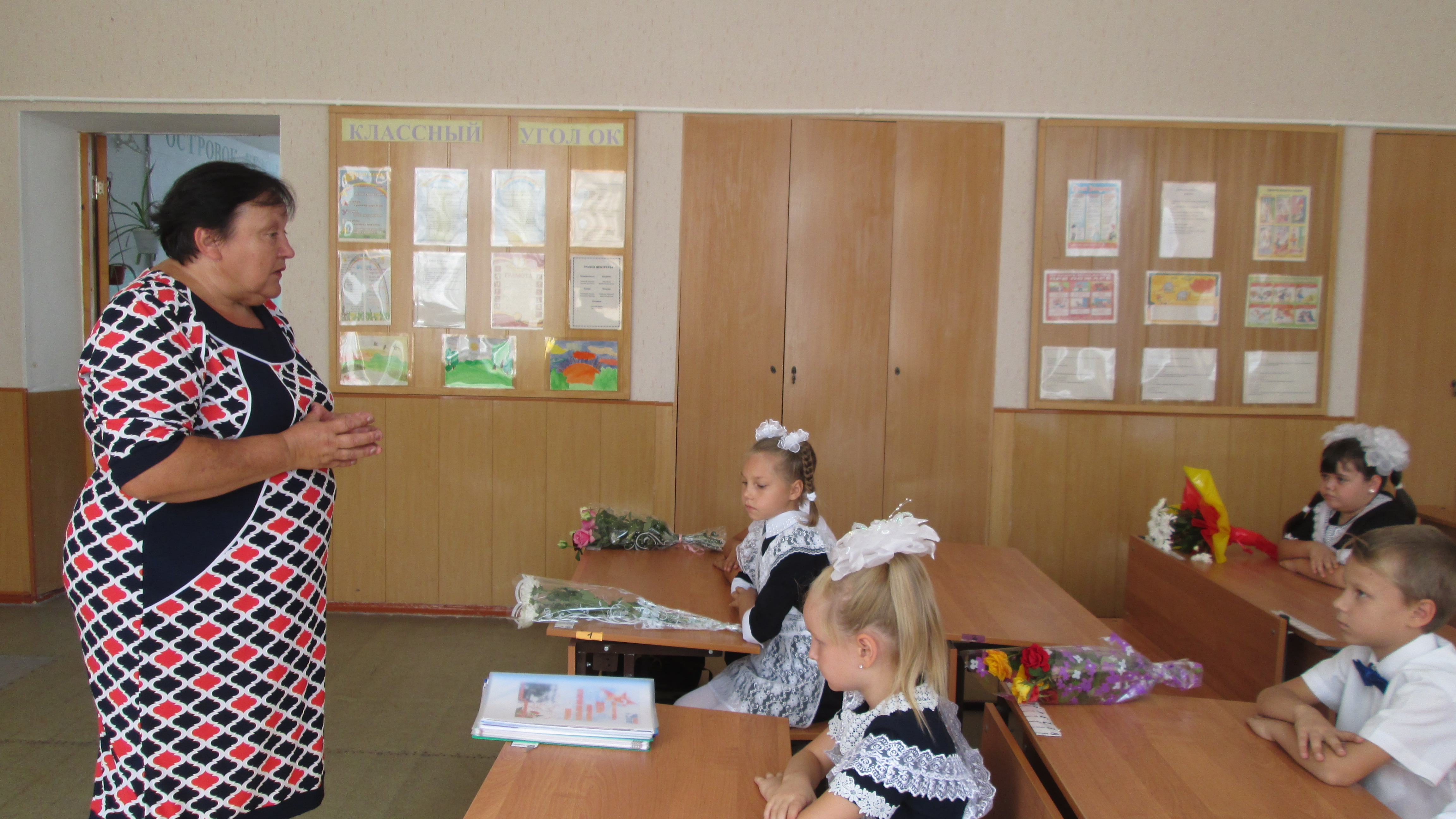 Заведующий музейным сектором				Г.П.ЛитвиноваТел. 38-9-71